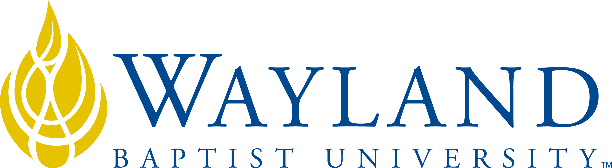 Campus NameSchool of Business2. UNIVERSITY MISSION STATEMENTWayland Baptist University exists to educate students in an academically challenging, learning-focused and distinctively Christian environment for professional success, and service to God and humankind.3. COURSE NUMBER & NAME: MISM 4338-01, Server Systems4. TERM: Fall 1 5. INSTRUCTOR: Mr. Ty Nixon6. CONTACT INFORMATION:Office phone: NAWBU Email: ty.nixon@wayland.wbu.eduCell phone: 812-518-87597. OFFICE HOURS, BUILDING & LOCATION:      EX:   M/T/W/TH 2:30-3:NA (On Demand for Online Courses)8. COURSE MEETING TIME & LOCATION:Meeting day & time: On Demand9. CATALOG DESCRIPTION: A study of the types of servers used by organizations to provide services as well as systems that defend against intrusion and loss of information assets.  This course focuses on server selection, deployment strategies, operating systems, hardening for security, and organization policies and procedures that govern how these servers are managed. 10. PREREQUISITE:MISM 430611. REQUIRED TEXTBOOK AND RESOURCE MATERIAL: 12. OPTIONAL MATERIALS13. COURSE OUTCOMES AND COMPETENCIES:Explain the differences between server typesAnalyze business needs and recommend an optimum server system configurationAnalyze the costs and benefits of physical vs virtual serversDemonstrate the ability to install and manage a Microsoft Hyper-V server systemDiagram and document a secure server system14. ATTENDANCE REQUIREMENTS:As stated in the Wayland Catalog, students enrolled at one of the University’s external campuses should make every effort to attend all class meetings. All absences must be explained to the instructor, who will then determine whether the omitted work may be made up. When a student reaches that number of absences considered by the instructor to be excessive, the instructor will so advise the student and file an unsatisfactory progress report with the campus executive director. Any student who misses 25 percent or more of the regularly scheduled class meetings may receive a grade of F in the course. Additional attendance policies for each course, as defined by the instructor in the course syllabus, are considered a part of the University’s attendance policy.15. STATEMENT ON PLAGIARISM & ACADEMIC DISHONESTY:Wayland Baptist University observes a zero tolerance policy regarding academic dishonesty. Per university policy as described in the academic catalog, all cases of academic dishonesty will be reported and second offenses will result in suspension from the university.16. DISABILITY STATEMENT:In compliance with the Americans with Disabilities Act of 1990 (ADA), it is the policy of Wayland Baptist University that no otherwise qualified person with a disability be excluded from participation in, be denied the benefits of, or be subject to discrimination under any educational program or activity in the university. The Coordinator of Counseling Services serves as the coordinator of students with a disability and should be contacted concerning accommodation requests at (806) 291-3765. Documentation of a disability must accompany any request for accommodations.17. COURSE REQUIREMENTS and GRADING CRITERIA:(Include information about term papers, projects, tests, presentations, participation, reading assignments, etc. and how many points or what percentage of the final grade each of these components or assignments is worth)17.1 Include Grade Appeal Statement: “Students shall have protection through orderly procedures against prejudices or capricious academic evaluation. A student who believes that he or she has not been held to realistic academic standards, just evaluation procedures, or appropriate grading, may appeal the final grade given in the course by using the student grade appeal process described in the Academic Catalog. Appeals  may  not  be  made  for  advanced  placement  examinations  or  course bypass examinations. Appeals are limited to the final course grade, which may be upheld, raised, or lowered at any stage of the appeal process. Any recommendation to lower a course grade must be submitted through the Vice President of Academic Affairs/Faculty Assembly Grade Appeals Committee for review and approval. The Faculty Assembly Grade Appeals Committee may instruct that the course grade be upheld, raised, or lowered to a more proper evaluation.”18. TENTATIVE SCHEDULEWeek 1 = Chapters 1&2; Week 1 Quiz, Week 1 Discussion Week 2 = Chapter 3&4; Week 2 Quiz, Week 2 Discussion Week 3 = Chapter 5; Week 3 Quiz, Week 3 Discussion Week 4 = Chapter 6; Week 4 Quiz, Week 4 Discussion, Midterm ExamWeek 5 = Chapter 7; Week 5 Quiz, Week 5 Discussion Week 6 = Chapter 8&9; Week 6 Quiz, Week 6 Discussion Week 7 = Chapter 10; Week 7 Quiz, Week 7 Discussion Week 8 = Chapter 11; Week 8 Quiz, Week 8 Discussion, Final Exam19. ADDITIONAL INFORMATIONFaculty may add additional information if desired.BOOKAUTHOREDYEARPUBLISHERISBN#UPDATEDWindows Server 2012 Security from End to Edge and BeyondShinder, Diogenes, Shinder1st2013Elsevier Science9781-59749-98045/21/15